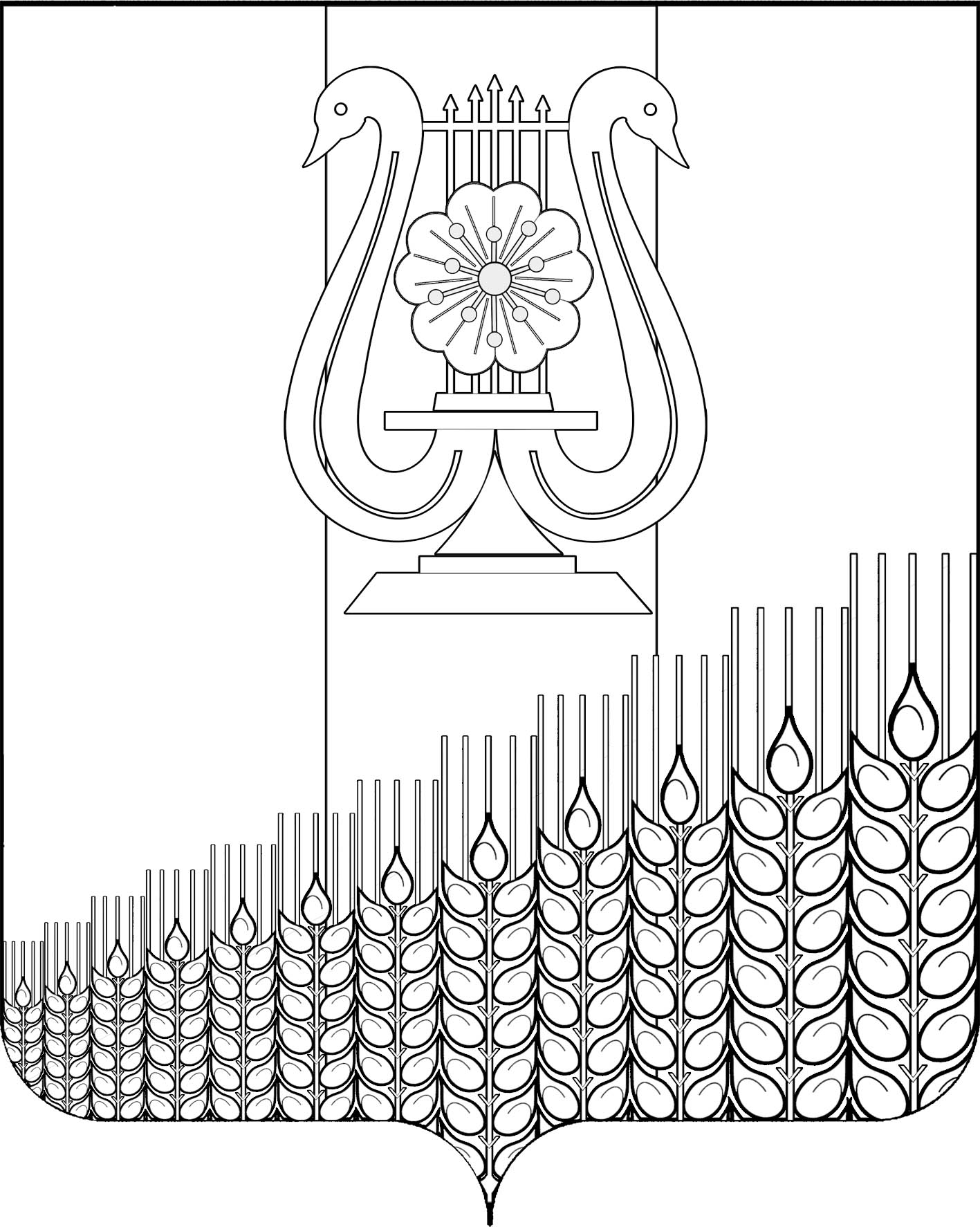 СОВЕТПЕРВОМАЙСКОГО СЕЛЬСКОГО ПОСЕЛЕНИЯКУЩЕВСКОГО РАЙОНАРЕШЕНИЕот 15.02.2022                                                                                             № 131      поселок ПервомайскийОб утверждении стоимости услуг по погребению умерших (погибших), не имеющих супруга, близких родственников, иных родственников либо законного представителя умершего (погибшего) или при невозможности осуществить ими погребение, а также при отсутствии иных лиц, взявших на себя обязанность осуществить погребение, погребение умершего (погибшего) на дому, на улице или в ином месте после установления органами внутренних дел его личности, и умерших (погибших), личность которых не установлена органами внутренних дел, оказываемых на территории Первомайского сельского поселения Кущевского района	Согласно пункту 22 статьи 14 Федерального закона от 06 октября 2003 г. № 131-ФЗ «Об общих принципах организации самоуправления в Российской Федерации, руководствуясь законом Краснодарского края от 4 февраля 2004 г. №666-КЗ «О погребении и похоронном деле в Краснодарском крае»,   уставом Первомайского сельского поселения Кущевского района Совет Первомайского сельского поселения Кущевского района РЕШИЛ:1. Утвердить стоимость услуг по погребению умерших (погибших), не имеющих супруга, близких родственников, иных родственников либо законного представителя умершего (погибшего) или при невозможности осуществить ими погребение, а также при отсутствии иных лиц, взявших на себя обязанность осуществить погребение, погребение умершего (погибшего) на дому, на улице или в ином месте после установления органами внутренних дел его личности, и умерших (погибших), личность которых не установлена органами внутренних дел, оказываемых на территории Первомайского сельского поселения Кущевского района (приложение).2. Общему отделу администрации Первомайского сельского поселения Кущевского района  (Дмитриченко И.И.) обнародовать настоящее решение. 3. Признать утратившим силу решение Совета  Первомайского сельского поселения Кущевского района от 19 февраля 2021 г.  № 94 «Об утверждении прейскуранта перечня услуг по погребению умерших (погибших), не имеющих супруга, близких родственников, иных родственников либо законного представителя умершего (погибшего) или при невозможности осуществить ими погребение, а также при отсутствии иных лиц, взявших на себя обязанность осуществить погребение, погребение умершего (погибшего) на дому, на улице или в ином месте после установления органами внутренних дел его личности, и умерших (погибших), личность которых не установлена органами внутренних дел, оказываемых Первомайским сельским поселением Кущевского района».4. Контроль за выполнением настоящего решения оставляю за собой.5. Настоящее решение вступает в силу со дня его обнародования и распространяется на правоотношения, возникшие с 01 февраля 2022 г.ГлаваПервомайского сельского поселения Кущёвского районаМ.Н.ПоступаевПредседатель СоветаПервомайского сельского поселения Кущёвского района    А.М.Конышев